Teaching notesThis resource is designed to be flexible.  It could act as a prompt for knowledge tests, aid chronological understanding and be useful for games such as Top Trumps or Only Connect.  It might be a good idea to laminate a few sets and use them over the course of KS5.Teacher information grid:References:Abraham Lincoln / Credit: LIBRARY OF CONGRESS / SCIENCE PHOTO LIBRARY / Universal Images Group / Copyright © Science Photo Library / For Education Use Only. This and millions of other educational images are available through Britannica Image Quest.  For a free trial, please visit www.britannica.co.uk/trialAndrew Johnson / Credit: Library Of Congress / Getty Images / Universal Images Group / Copyright © Getty Images / For Education Use Only. This and millions of other educational images are available through Britannica Image Quest.  For a free trial, please visit www.britannica.co.uk/trialUlysses S. Grant / Credit: Photo Researchers / Photo Researchers / Universal Images Group / Copyright © Photo Researchers / For Education Use Only. This and millions of other educational images are available through Britannica Image Quest.  For a free trial, please visit www.britannica.co.uk/trialRutherford B. Hayes / Credit: Photo Researchers / Photo Researchers / Universal Images Group / Copyright © Photo Researchers / For Education Use Only. This and millions of other educational images are available through Britannica Image Quest.  For a free trial, please visit www.britannica.co.uk/trialJames Abram Garfield / Credit: Universal History Archive \ UIG / Copyright © Universal Images Group / For Education Use Only. This and millions of other educational images are available through Britannica Image Quest.  For a free trial, please visit www.britannica.co.uk/trialChester Alan Arthur (1829-1886) / Credit: Universal History Archive/Universal Images Group / Copyright © Universal Images Group / For Education Use Only. This and millions of other educational images are available through Britannica Image Quest.  For a free trial, please visit www.britannica.co.uk/trialGrover Cleveland / Credit: Bridgeman Art Library / Universal Images Group / Copyright © Bridgeman Art Library / For Education Use Only. This and millions of other educational images are available through Britannica Image Quest.  For a free trial, please visit www.britannica.co.uk/trialBenjamin Harrison / Credit: Library Of Congress / Getty Images / Universal Images Group / Copyright © Getty Images/ For Education Use Only. This and millions of other educational images are available through Britannica Image Quest.  For a free trial, please visit www.britannica.co.uk/trialWilliam McKinley / Credit: Bridgeman Art Library / Universal Images Group / Copyright © Bridgeman Art Library / For Education Use Only. This and millions of other educational images are available through Britannica Image Quest.  For a free trial, please visit www.britannica.co.uk/trialTheodore Roosevelt / Credit: Henry Guttmann / Getty Images / Universal Images Group / Copyright © Getty Images / For Education Use Only. This and millions of other educational images are available through Britannica Image Quest.  For a free trial, please visit www.britannica.co.uk/trialWilliam Howard Taft / Credit: Encyclopaedia Britannica / Universal Images Group / Copyright © Encyclopaedia Britannica, Inc. / For Education Use Only. This and millions of other educational images are available through Britannica Image Quest.  For a free trial, please visit www.britannica.co.uk/trialWoodrow Wilson / Credit: Hulton Archive / Getty Images / Universal Images Group / Copyright © Getty Images / For Education Use Only. This and millions of other educational images are available through Britannica Image Quest.  For a free trial, please visit www.britannica.co.uk/trialWarren G. Harding / Credit: akg-images / Universal Images Group / Copyright © akg-images/ For Education Use Only. This and millions of other educational images are available through Britannica Image Quest.  For a free trial, please visit www.britannica.co.uk/trialCalvin Coolidge / Credit: MPI / Getty Images / Universal Images Group / Copyright © Getty Images / For Education Use Only. This and millions of other educational images are available through Britannica Image Quest.  For a free trial, please visit www.britannica.co.uk/trialHerbert Hoover / Credit: Photo Researchers / Photo Researchers / Universal Images Group / Copyright © Photo Researchers / For Education Use Only. This and millions of other educational images are available through Britannica Image Quest.  For a free trial, please visit www.britannica.co.uk/trialFranklin D Roosevelt / Credit: Hulton Archive / Archive Photos / Getty Images / Universal Images Group / Copyright © Getty Images / For Education Use Only. This and millions of other educational images are available through Britannica Image Quest.  For a free trial, please visit www.britannica.co.uk/trialHarry S Truman / Credit: Library of Congress / Archive Photos / Getty Images / Universal Images Group / Copyright © Getty Images / For Education Use Only. This and millions of other educational images are available through Britannica Image Quest.  For a free trial, please visit www.britannica.co.uk/trialDwight D Eisenhower / Credit: Hulton Archive / Getty Images / Universal Images Group / Copyright © Getty Images / For Education Use Only. This and millions of other educational images are available through Britannica Image Quest.  For a free trial, please visit www.britannica.co.uk/trialJohn F Kennedy / Credit: Library of Congress / Archive Photos / Getty Images / Universal Images Group / Copyright © Getty Images / For Education Use Only. This and millions of other educational images are available through Britannica Image Quest.  For a free trial, please visit www.britannica.co.uk/trialLyndon B. Johnson / Credit: Bridgeman Art Library / Universal Images Group / Copyright © Bridgeman Art Library / For Education Use Only. This and millions of other educational images are available through Britannica Image Quest.  For a free trial, please visit www.britannica.co.uk/trialRichard Nixon / Credit: Hulton Archive / Getty Images / Universal Images Group / Copyright © Getty Images / For Education Use Only. This and millions of other educational images are available through Britannica Image Quest.  For a free trial, please visit www.britannica.co.uk/trial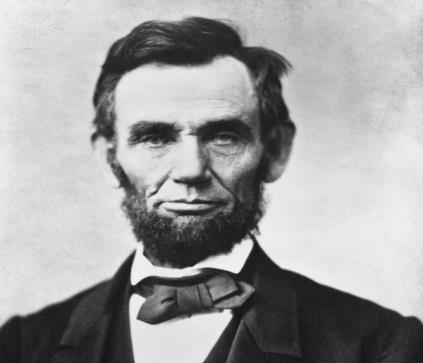 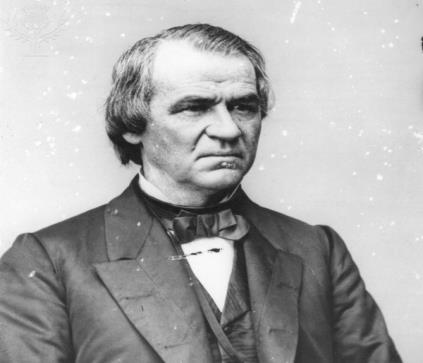 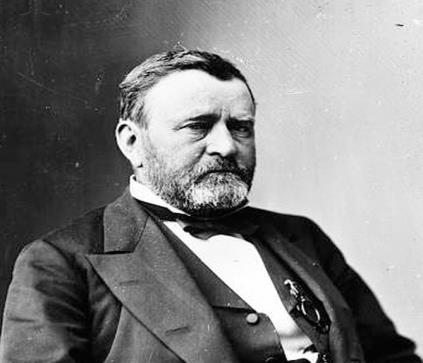 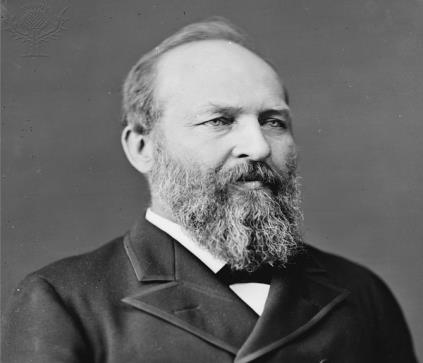 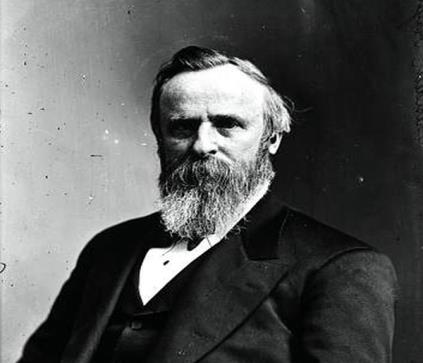 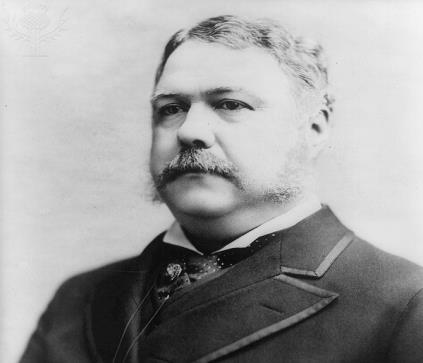 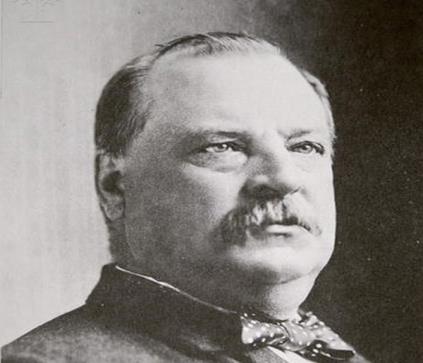 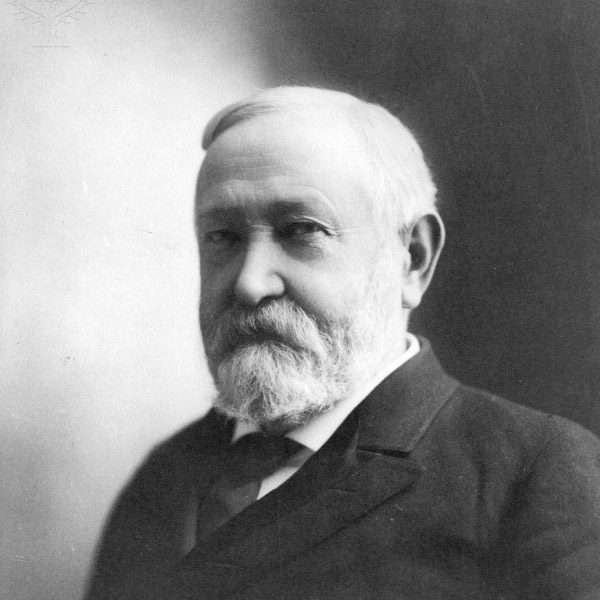 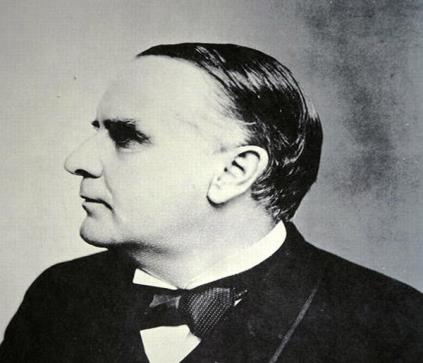 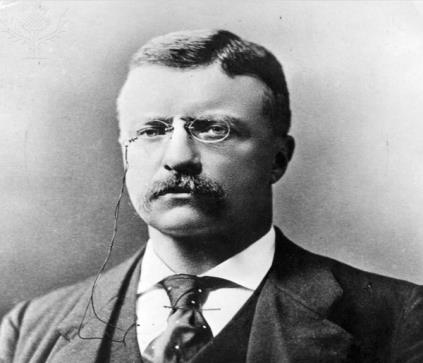 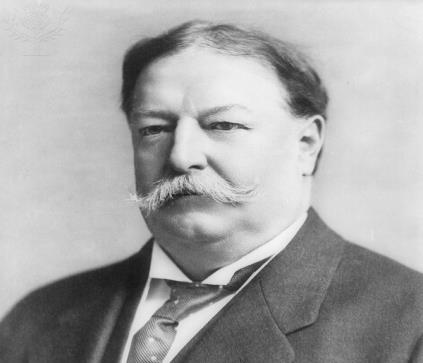 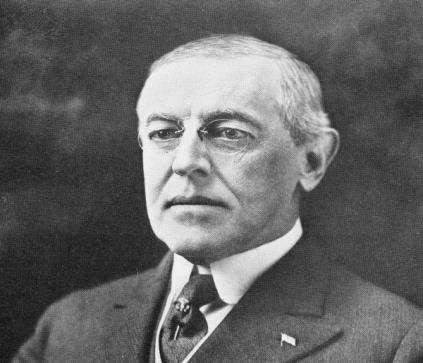 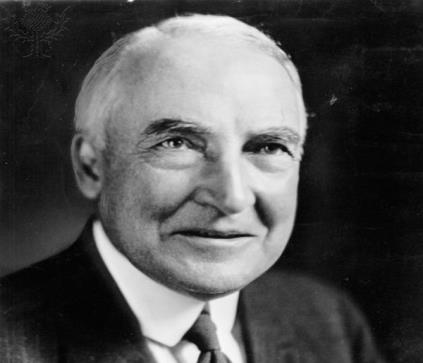 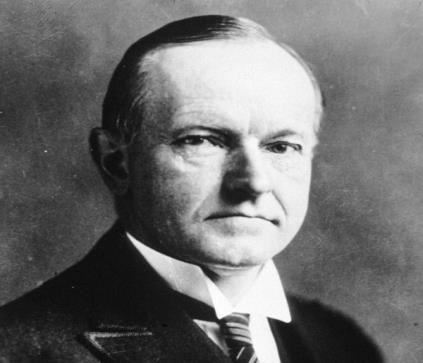 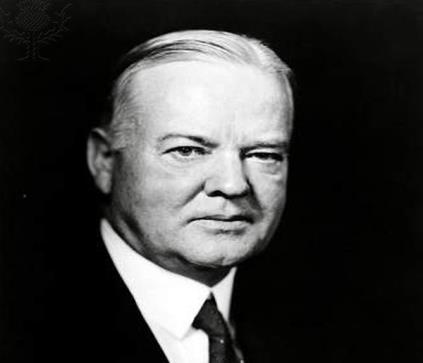 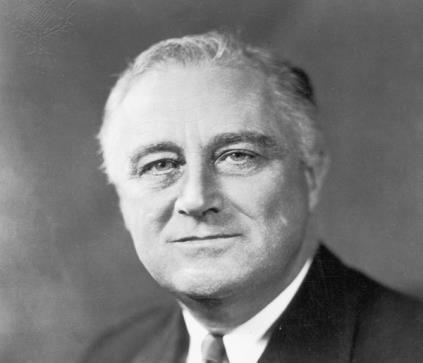 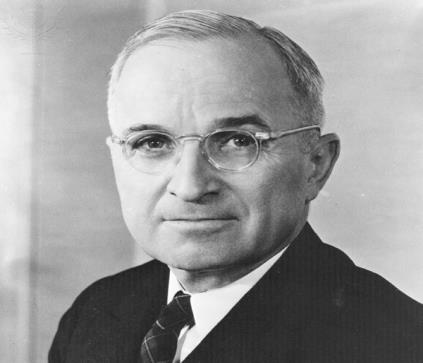 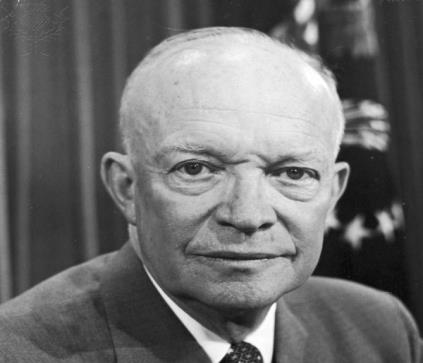 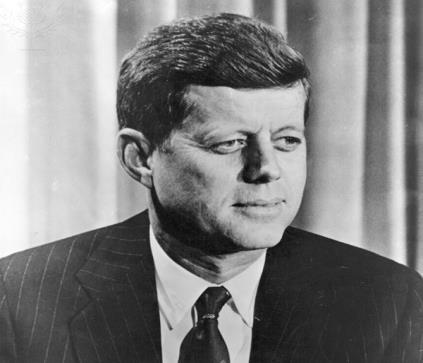 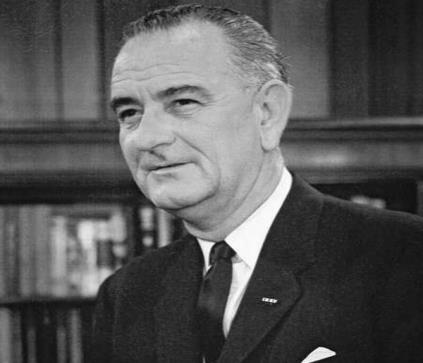 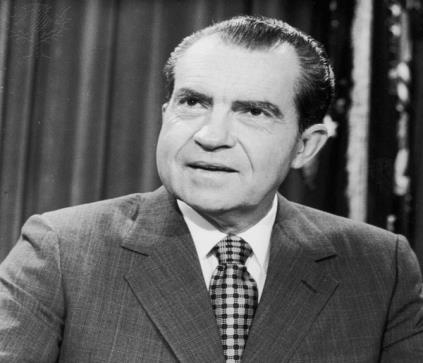 HexagonPresidentYears in officePartyAAbraham Lincoln1861-1865RepCAndrew Johnson1865-1869DemEUlysses S. Grant1869-1877RepGRutherford B. Hayes1877-1881RepIJames Garfield1881-1881RepKChester A. Arthur1881-1885RepMGrover Cleveland1885-1889DemOBenjamin Harrison1889-1893RepQGrover Cleveland1893-1897DemSWilliam McKinley1897-1901RepUTheodore Roosevelt1901-1909RepTWilliam Howard Taft1909-1913RepVWoodrow Wilson1913-1921DemRWarren G. Harding1921-1923RepPCalvin Coolidge1923-1929RepNHerbert Hoover1929-1933RepLFranklin D. Roosevelt1933-1945DemJHarry S. Truman1945-1953DemHDwight D. Eisenhower1953-1961RepFJohn F. Kennedy1961-1963DemDLyndon B. Johnson1963-1969DemBRichard M. Nixon1969-1974Rep